Curriculum VitaeEl Hezekiah SabbatMobile number	: 087859520042Email               	: El.heze93@gmail.com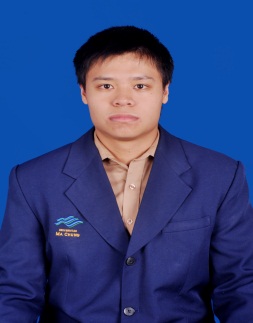 Informasi PribadiInformasi PribadiNamaEl Hezekiah Sabbat Negara AsalIndonesiaTempat / Tanggal LahirMalang / 14 Mei 1993Jenis KelaminLaki-lakiAlamat Ratah Tiga 34 Perum Tidar , Malang, Jawa TimurRiwayat Pendidikan UniversitasUniversitas Ma Chung Malang, Jawa TimurAkuntansiJuli 2011 – Juli 2015IPK : 3.79Judul Skripsi : Kandungan Informasi Pengumuman Perubahan Dividen dan Laba sebagai Prediksi Profitabilitas pada Perusahaan yang Terdaftar di Indeks Kompas 100Gelar : Sarjana Ekonomi (S.E)Sekolah Menengah AtasSMAK Santa Maria Malang, Jawa Timur2008-2011Sekolah Menengah PertamaSMPK Kolese Santo Yusup 2Malang, Jawa Timur2005-2008Sekolah DasarSDK  Kolese Santo Yusup 2Malang, Jawa Timur1999-2005KeterampilanKemampuan akuntansi (jurnal, buku besar, laporan keuangan). Komputer (Microsoft Word, Microsoft Excel, Microsoft Power Point).Web design (software: weebly.com)Mandarin (pasif, HSK 3).Pengalaman MagangPengalaman MagangPengalaman MagangPengalaman MagangTempatPosisiPeriodeKeteranganPT Danareksa Sekuritas MalangBroker sahamJuli 2014 – August 2014Analisis saham, transaksi jual beli saham, presentasi.Pengalaman KerjaPengalaman KerjaPengalaman KerjaPengalaman KerjaTempatPosisiPeriodeKeteranganPT Sekar Laut, TbkStaf AccountingApril 2015 – SekarangPembuatan laporan keuangan, stock opname, data entry kas dan bank, pembelian dan persediaanKegiatan Soft Skill Kegiatan Soft Skill Kegiatan Soft Skill Kegiatan Soft Skill TempatWaktuNama KegiatanDetailUniversitas Ma ChungAgustus 2011Be Ready for Change.Kegiatan pengembangan karakterUniversitas Ma ChungOctober 2011Sustainable Development Workshop.Kegiatan pengembangan diriCaban Talun, BatuNovember 2011Accounting CampKegiatan sosial, kepemimpinan dan pengembangan diri.Universitas Ma ChungFebruari 2012Orientation Based On Reflection (OBOR).Kegiatan pengembangan karakter dan pelatihan kepemimpinanUniversitas Ma ChungMei 2012Being Success As A Follower Or Dare To Be A Trendsetter.Kegiatan pengembangan diri.Desa Beru, batuNovember 2012Accounting CampKegiatan sosial, kepemimpinan dan pengembangan diri.Kegiatan Hard Skill Kegiatan Hard Skill Kegiatan Hard Skill Kegiatan Hard Skill TempatWaktuNama KegiatanDetailUniversitas Ma ChungOktober 2011Are We Ready to Face IFRS 2012?Seminar regional akuntansiUniversitas Ma ChungMaret 2012What is the Reaction of ETAP Towards the Convergence of IFRS.Seminar akuntansiUniversitas Ma ChungOktober 2012Kiat-kiat Penulisan Jurnal Ilmiah Secara Kualitatif dan Kuantitatif.Seminar akuntansiUniversitas Ma ChungMaret 2013Talk Show Accounting Training Day 2013.Seminar akuntansiPT Bursa Efek IndonesiaJuni 2014IDX Game 2014.Kelompok Studi Pasar Modal (KSPM) simulasi saham.  Prestasi dan Pencapaian Juara 2 Lomba Akuntansi di Universitas Negeri Malang (2013).Partisipasi IDX Game Competition 2014 .Publikasi jurnal ilmiah terakreditasi di Jurnal Keuangan dan Perbankan Universitas Merdeka Malang “Sinyal Profitabilitas dan Reaksi Pasar Modal Terkait Peningkatan Dividen saat Laba Meningkat” (2015).  Publikasi artikel di koran nasional Bisnis Indonesia (2012-2013).Publikasi artikel di koran nasional Kontan (2012-2013).Pengalaman OrganisasiPanitia anggota sie acara Hanyun Shuiping Kaoshi (2012).Panitia anggota sie keamanan Ma Chung Food Gallery (2012).Panitia anggota sie acara Accounting Challenge “Trading Competition” (2013).Anggota Service Learning (2012/2013).Bahasa yang Dikuasai Bahasa yang Dikuasai IndonesiaNativeInggris TOEIC (skor 540)Mandarin (pasif)HSK 3 (skor 233)KepribadianBerorientasi tujuanDisiplinBertanggung-jawabJujurPekerja keras